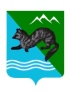 Р А С П О Р Я Ж Е Н И Е АДМИНИСТРАЦИИ  СОБОЛЕВСКОГО   МУНИЦИПАЛЬНОГО РАЙОНА КАМЧАТСКОГО КРАЯ01 декабря  2023                              с. Соболево                                    № 952-р  В целях реализации мероприятия муниципальной программы Соболевского муниципального района «Развитие культуры в Соболевском муниципальном районе Камчатского края», утвержденной постановлением администрации Соболевского муниципального района от 14.10.2013 № 321 (с изм.), в соответствии с постановлением администрации Соболевского муниципального района Камчатского края от 02.11.2023 № 310 «Об утверждении Положения о реализации проекта «Культурная карта соболевчанина» Утвердить мероприятия проекта «Культурная карта соболевчанина» на 2024 год согласно приложению.Управлению делами администрации Соболевского муниципального района (Дранивская А.Е.) опубликовать настоящее постановление в районной газете «Соболевский вестник», а также разместить на официальном сайте Соболевского муниципального района, в информационно-телекоммуникационной сети «Интернет». Отделу по социальному развитию, труду и культуре администрации Соболевского муниципального района (Сысоева О.Г.) направить настоящее распоряжение в муниципальные учреждения культуры Соболевского муниципального района для размещения информации о мероприятиях проекта «Культурная карта соболевчанина» на 2024 год на сайтах и госпабликах.Контроль исполнения настоящего распоряжения возложить на заместителя главы администрации Соболевского муниципального района   В.В. Рейнасте.ВрИП главы Соболевского муниципального района                                                          В.В. РейнастеПриложениек распоряжению администрации Соболевского муниципального районаот  01.12.2023г.№ 952-рМероприятия проекта «Культурная карта соболевчанина» на 2024 годДата и времяМероприятиеМесто проведенияБаллыЯНВАРЬЯНВАРЬЯНВАРЬЯНВАРЬ07.01.2024 17.00 час.Рождественские посиделки для взрослыхМКУК «КДЦ «Прибой»109.01.2024  14.00 час.Фотоконкурс новогодних елок и новогоднего столаМБУК «Соболевская библиотека»324.01.2024  11.00 час.Книжная выставка «Прорыв блокадного кольца. Операция «Искра», посвященная освобождению города Ленинграда от блокады его немецко-фашистскими войсками (1943 г.)»МБУК «Соболевская библиотека»126.01.2024 15.00 час.Литературный вечер «Живут слова, пока душа жива…» к 105-летию со дня рождения русского поэта-песенника Алексея Ивановича Фатьянова МКУК «Библиотека с. Устьевое» 125-31.01.2024 Литературный вечер «Живут слова, пока душа жива…» к 105 -летию со дня рождения русского поэта-песенника Алексея Ивановича ФатьяноваМКУК «Библиотека п. Крутогоровский»                                                                                                        1ФЕВРАЛЬФЕВРАЛЬФЕВРАЛЬФЕВРАЛЬ02.02.2024  12.00 час.Акция памяти «Вечный огонь Сталинграда» МБУК «Соболевская библиотека»116.02.2024            21.00 час.Музыкальная гостиная «Великая сила любви» МКУК «Центр досуга п. Крутогоровский»1/323.02.2024 15.00 час.Концерт «Поем о Героях»МБУК «КДЦ «Родник»324.02.2024 15.00 час. Экспедиция в прошлое «Крымская война» (с показом документального фильма)МКУК «КДЦ «Прибой»1МАРТМАРТМАРТМАРТ 04-10.03. 2024 Выставка «Золотые ручки наших мам и бабушек!»МКУК «КДЦ «Прибой»1/322.03.2024  21.00 час.Вечер отдыха, посвящённый истории сельского поселения «Эти встречи так трогают душу!» МКУК «Центр досуга п. Крутогоровский»128.03.2023 14.00 час.Читаем стихи и поём песни о любимом районе «Соболево снежное»МБУК «Соболевский районный историко-краеведческий музей»АПРЕЛЬАПРЕЛЬАПРЕЛЬАПРЕЛЬ01.04.2024 18.00 час.Вечер посвященный «Дню смеха»МКУК «КДЦ «Прибой»111.04.2024  15.00 час.Книжная выставка и просмотр документального фильма «Огнедышащая долина» (открытие долины гейзеров 14.04)МБУК «Соболевская библиотека»118.04.2024       14.00 час.Беседа «Жить в согласии с природой» МКУК «Центр досуга п. Крутогоровский»1МАЙМАЙМАЙМАЙ01.05.2024  15.00 час.Ретро-концерт «Лейся песня»МБУК «КДЦ «Родник»103.05.2024 15.00 час.Литературная гостиная, посвященная 95-летию  Г. Поротова МКУК «Библиотека с. Устьевое»106-14.05. 2024 г.                Книжная выставка, посвящённая Дню Победы над фашизмом «В памяти нашей навечно!»МКУК «Библиотека п. Крутогоровский»                                                                                                        125.05.2024  16.00 час.Отчетный концерт МКУ ДО «Детская музыкаль-ная школа с. Соболево»МБУК «КДЦ «Родник»1с27.05.2024  09.00 ч.Неделя открытых дверей «Есть по соседству библиотека»МБУК «Соболевская библиотека»131.05.2024 г. 10.00  час.Экологическая акция «Бережём озёра!»: уборка и вывоз мусора с территории озёр Большое и Малые, обновление информационных стендов у озёрМБУК «Соболевский районный историко-краеведческий музей» 3ИЮНЬИЮНЬИЮНЬИЮНЬ11.06.2024  12.00 час.Конкурс стихотворений ко Дню России «Земля, что нас с тобой взрастила, родная матушка Россия!» МКУК «Центр досуга п. Крутогоровский»323.06.202410.00 час. «С днём рождения, Музей!»МБУК «Соболевский районный историко-краеведческий музей»125.06.2024  11.00 час.Книжная выставка «Камчатка – край несметных богатств» ко дню образования Камчатского краяМБУК «Соболевская библиотека»1ИЮЛЬИЮЛЬИЮЛЬИЮЛЬ03-07.07.2024 Книжная выставка, посвящённая Всероссийскому дню семьи, любви и верности: «Мудрые советы»МКУК «Библиотека п. Крутогоровский»                                                                                                        112.07.2023 11.00 час.«День косоворотки»: лекция об истории праздника, мастер-класс, чаепитиеМБУК «Соболевский районный историко-краеведческий музей»3АВГУСТАВГУСТАВГУСТАВГУСТ10.08.2024 14.00 час.«День здоровья» (в рамках проведения Дня физкультурника) МКУК «КДЦ «Прибой»3 19-22.08.2024 Книжная выставка, посвящённая Дню государственного флага России «Овеянный славою флаг наш!»МКУК «Библиотека п. Крутогоровский»                                                                                                        122.08.2024 Тематические мероприятия, посвященные Дню Российского флагас. Устьевое («Прибой)с. Соболево («Родник»)1/326.08.2024  10.00 час.Пешеходная экскурсия. Памятные места села Соболево. Памятник М.И. Сотникову МБУК «Соболевский районный историко-краеведческий музей»3СЕНТЯБРЬСЕНТЯБРЬСЕНТЯБРЬСЕНТЯБРЬ13-20.09.2024Выставка урожая огородников любителей «Дары осени»МКУК «КДЦ «Прибой»1/313.09.2024  10.00 час. Праздник «День осенних пирогов»: история пирога и начинки на Руси, обмен кулинарными рецептами, чаепитиеМБУК «Соболевский районный историко-краеведческий музей»1/3ОКТЯБРЬОКТЯБРЬОКТЯБРЬОКТЯБРЬ16.10.2024 15.00 час.Коллективный просмотр документального фильма «Крымская война»МКУК «КДЦ «Прибой»124.10.2024  14.00 час.Час информации «Традиции народов Севера и Дальнего Востока» МКУК «Центр досуга п. Крутогоровский»1НОЯБРЬНОЯБРЬНОЯБРЬНОЯБРЬ01.11.2024               20.00 час.Праздничный вечер, посвящённый Дню народного единства «В единстве наша сила».МКУК «Центр досуга п. Крутогоровский»1/315.11.2024  15.00 час. «Арктический путеводитель» вечер - портрет к 130-летию со дня рождения  Ивана Дмитриевича Папанина,  русского полярного исследователя.МКУК «Библиотека с. Устьевое»1ДЕКАБРЬДЕКАБРЬДЕКАБРЬДЕКАБРЬ02.12.2024              14.00 час.Беседа «День героев России»МКУК «Центр досуга п. Крутогоровский»107.12.2024 16.00 час. Концерт, посвященный 60- летию «Детской музыкальной школы с. Соболево»«ДМШ с. Соболево», в МБУК «КДЦ «Родник»115.12.2024 14.00 час.Вечер отдыха ко Дню чая «Мы за чаем не скучаем!»МКУК «КДЦ «Прибой»120.12.2024  10.00 час.Выставка декоративно-прикладного творчества: «Елочные игрушки своими руками»МБУК «Соболевский районный историко-краеведческий музей»1/3